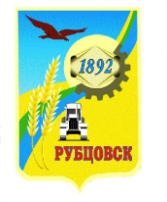 Администрация города Рубцовска Алтайского краяПОСТАНОВЛЕНИЕ                                     21.02.2023 № 545Об утверждении муниципальной программы «Управление муниципальным имуществом и земельными участками города Рубцовска»В соответствии с Федеральным законом от 06.10.2003 № 131-ФЗ «Об общих принципах организации местного самоуправления в Российской Федерации», Порядком разработки, реализации и оценки эффективности муниципальных программ муниципального образования город Рубцовск Алтайского края, утвержденным постановлением Администрации города Рубцовска Алтайского края от 09.11.2022  № 3596, ПОСТАНОВЛЯЮ:
         1. Утвердить муниципальную программу «Управление муниципальным имуществом и земельными участками города Рубцовска» согласно приложению к постановлению.2. Опубликовать настоящее постановление в газете «Местное время» и разместить на официальном сайте Администрации города Рубцовска Алтайского края в информационно-телекоммуникационной сети «Интернет».	3. Настоящее постановление вступает в силу после опубликования в газете «Местное время» и распространяется на правоотношения с 01.01.2024.          	4. Контроль за исполнением настоящего постановления возложить на первого заместителя Главы Администрации города Рубцовска – председателя комитета по финансам, налоговой и кредитной политике Пьянкова В.И.Глава города Рубцовска                                                                   Д.З. ФельдманМуниципальная программа «Управление муниципальным имуществом и земельными участками города Рубцовска»ПАСПОРТмуниципальной программы «Управление муниципальным имуществом и земельными участками города Рубцовска» (далее – Программа)Общая характеристика сферы реализации ПрограммыОдними из основных элементов экономической основы местного самоуправления является муниципальная собственность и имущественные права муниципальных образований, связанные с владением, пользованием и распоряжением имуществом, находящимся в муниципальной собственности городских округов. От эффективного использования муниципальной собственности зависят доходы местного бюджета и, как следствие, финансово-экономическая, инвестиционная и социальная политика муниципалитета. В настоящее время существует необходимость в повышении эффективности использования муниципального имущества, в том числе необходимость увеличения поступлений денежных средств в бюджет города от использования муниципального имущества, в том числе земельных участков.Основой для разработки данной Программы служат муниципальные программы «Формирование, эффективное использование, распоряжение и содержание имущества казны муниципального образования город Рубцовск Алтайского края» на 2019-2023 годы и «Совершенствование системы учета и управления объектами недвижимости муниципального образования город Рубцовск Алтайского края» на 2019-2023 годы, после окончания реализации которых цели и задачи, направленные на совершенствование системы учета и результативное управление объектами движимого, недвижимого имущества и земельными участками, требуют дальнейшей реализации.Муниципальная программа «Управление муниципальным имуществом и земельными участками города Рубцовска» позволит более эффективно управлять муниципальным имуществом, иметь объективную информацию об объектах недвижимого имущества, их однозначной идентификации и привязке к местности, созданию условий для комплексного предоставления сведений о них, возможности анализа состояния объектов недвижимости и земельных участков, увеличить доходную часть бюджета города.Объектами настоящей Программы являются движимое и недвижимое имущество, земельные участки – имущество, предназначенное для осуществления полномочий органов местного самоуправления, а так же имущество, необходимое для решения вопросов местного значения, согласно статье 50 Федерального закона № 131-ФЗ.	По состоянию на 01.01.2022 в составе казны числятся: 3091 объект недвижимости (в т.ч. здания, строения, сооружения, помещения);2074 объекта движимого имущества (в т.ч. оборудование, инвентарь, автомобили и т.п.);2141 земельный участок.	Наличие такого количества объектов имущества обуславливает необходимость эффективной системы учета и рационального управления. Этого можно добиться благодаря реализации комплекса программных мероприятий, которые позволят повысить эффективность управления муниципальным имуществом и земельными ресурсами.Основные проблемы и анализ причин их возникновения в сфере реализации ПрограммыК основным проблемам относятся:наличие недвижимого имущества, в отношении которого кадастровые работы не проводились;наличие недвижимого имущества, в отношении которого кадастровые работы проведены, но требуется уточнение технических характеристик объекта;наличие имущества, в отношении которого право муниципальной собственности не зарегистрировано в Едином государственном реестре недвижимости;низкая инвестиционная привлекательность части подлежащих приватизации объектов, находящихся в муниципальной собственности;наличие задолженности по арендной плате, возмещению расходов, понесенных в связи с эксплуатацией муниципального имущества, за размещение нестационарных торговых объектов (далее – НТО), рекламных конструкций  перед муниципальным образованием;необходимость обеспечения сохранности и целевого использования муниципального имущества, правомерности владения и распоряжения муниципальным имуществом.Обоснование решения проблем и прогноз развития сферы реализации ПрограммыРешение проблем планируется осуществить за счет:приватизации муниципального имущества города Рубцовска;осуществления государственной регистрации права собственности города Рубцовска на объекты недвижимости и земельные участки;постановки на кадастровый учет объектов недвижимости;подготовки и отправки претензий неплательщикам по договорам аренды, договорам на размещение НТО на территории города Рубцовска, рекламных конструкций, возмещению расходов в досудебном порядке;взыскания задолженности в судебном порядке;оформления межевых планов земельных участков;оценки права аренды земельных участков под строительство.Решение проблем, указанных в подразделе 1.1 настоящей Программы, будет более результативно с помощью использования программно-целевого метода, так как мероприятия Программы носят комплексный характер.Единые правила и процедуры принятия решения по распоряжению имуществом города Рубцовска, в том числе земельными участками, основываются на следующих принципах:безусловный приоритет возмездного вида пользования с определением исключительных случаев предоставления объектов на безвозмездной основе;прозрачность действий по предоставлению в пользование объектов с обязательной публикацией списка объектов для всех заинтересованных лиц. При наличии 2-х и более заявителей осуществление предоставления в пользование объектов осуществляется путем проведения торгов;упрощение процедуры оформления прав пользования объектами и сокращение ее сроков;обеспечение муниципальными организациями контроля за использованием муниципальной собственности, переданной им в оперативное управление, хозяйственное ведение, аренду и т.п.;доходность от использования муниципального имущества.Для максимально возможного повышения доходности от использования объектов муниципальной собственности необходимо:сформировать объекты, исключив возможность распоряжения одной частью объекта без другой в случаях, когда они составляют единое целое (земельные участки и расположенные на них здания, сооружения и т.д.);создать условия для привлечения инвестиций в реальный сектор экономики путем максимального вовлечения движимого, недвижимого имущества и земельных участков в гражданский оборот;выявить излишнее, неиспользуемое имущество, либо используемое не по назначению имущество муниципальных учреждений, исходя из использования его исключительно для выполнения тех функций, для которых создано учреждение. Изъять имущество в казну города;проводить инвентаризацию объектов движимого и недвижимого имущества, результатом которой является получение информации, позволяющей оперативно провести рыночную оценку объектов на основе учета их основных характеристик и использования методов статистической обработки информации о рыночных стоимостных характеристиках реальных объектов движимого и недвижимого имущества;оптимизировать систему учета муниципальной собственности города Рубцовска с учетом разграничения полномочий между органами государственной власти Российской Федерации и органами местного самоуправления, передачи имущества, предназначенного для реализации соответствующих полномочий, из одного уровня собственности в другой, приобретения в муниципальную собственность бесхозяйного, выморочного имущества, имущества юридических и физических лиц, приобретенного на возмездной и безвозмездной основе.На качество и эффективность принимаемых решений оказывает влияние профессионализм и компетентность муниципальных служащих. В связи с этим за период реализации Программы планируется направлять на обучение и переподготовку сотрудников комитета.Приоритетные направления реализации Программы, цель и задачи, описание основных ожидаемых конечных результатов Программы, сроков и этапов ее реализацииПриоритетные направления реализации ПрограммыАдминистрация города Рубцовска Алтайского края (далее Администрация города) от имени города Рубцовска в лице комитета в рамках своих полномочий владеет, пользуется и распоряжается муниципальным имуществом в соответствии с Конституцией Российской Федерации, законами Российской Федерации и законами Алтайского края, принимаемыми в соответствии с ними нормативными правовыми актами органов местного самоуправления города Рубцовска.В соответствии с Федеральным законом № 131-ФЗ, Земельным кодексом Российской Федерации экономическую основу местного самоуправления составляют находящиеся в муниципальной собственности имущество и земельные участки, средства бюджета, имущественные права муниципального образования и права распоряжения земельными участками.Одним из важнейших условий эффективного управления собственностью города Рубцовска является наличие правоустанавливающих документов на земельные участки и расположенные на них объекты недвижимости, ведение единого, полного учета указанных объектов. Это условие приобретает особую значимость в процессе оптимизации системы учета собственности города с учетом разграничения полномочий между органами государственной власти Российской Федерации, субъектов Российской Федерации и органами местного самоуправления, передачи имущества, предназначенного для реализации соответствующих полномочий, из одного уровня собственности в другой, а также проведения разграничения государственной собственности на землю.Цель и задачи ПрограммыЦель Программы: оптимизация системы учета и эффективное управление муниципальным  имуществом и земельными участками.Задачи Программы:соблюдение действующего законодательства при определении начальной цены торгов при передаче права на имущество, являющееся объектами казны города, при определении стоимости иных прав и приобретении объектов в муниципальную собственность, осуществление полномочий органов местного самоуправления по вовлечению объектов казны в гражданско-правовой оборот;формирование собственности города Рубцовска, постановка объектов на кадастровый учет;совершенствование системы учета муниципального имущества города Рубцовска;осуществление полномочий органов местного самоуправления по вопросам содержания и распоряжения муниципальным имуществом, взысканию задолженности по неналоговым доходам бюджета города.Сроки и этапы реализации ПрограммыРеализация Программы осуществляется в период с 2024 по 2028 годы, деление на этапы не предусматривается.Конечные результаты реализации ПрограммыОценка эффективности Программы определяется индикаторами, характеризующими конечный результат, уровень удовлетворенности потребителей муниципальными услугами, их объемом и качеством. Для достижения цели и задач Программы определены целевые индикаторы:доля нежилых зданий и помещений, переданных в пользование в общем числе нежилых зданий и помещений, составляющих казну города, %. Расчет показателя: Дноп=(Чноп/Чно)*100%, где:Чноп – площадь переданных на каком-либо праве нежилых зданий и помещений, составляющих казну города, кв.м.;Чно – общая площадь нежилых зданий и помещений, составляющих казну города, за исключением нежилых объектов, переданных из государственной собственности не более чем за 6 месяцев до отчетной даты, кв. м.;количество отчетов по рыночной оценке объектов казны с целью вовлечения в гражданско-правовой оборот, шт.;количество межевых и технических планов, шт.;количество специалистов, прошедших подготовку и переподготовку по программе обеспечения учета объектов недвижимости и земельных участков, посещений конференций и семинаров, чел.;количество предъявленных претензий, шт.;количество материалов, переданных для рассмотрения в различные судебные инстанции, шт.Динамика целевых индикаторов и показателей эффективности реализации Программы представлена в таблице 1 приложения к Программе.В ходе реализации Программы за период с 2024 по 2028 годы, при условии полного финансирования мероприятий Программы, ожидаются следующие результаты:увеличение доли нежилых зданий и помещений, переданных в пользование в общем числе нежилых зданий и помещений, составляющих казну города, до 80 %;количество отчетов по рыночной оценке объектов казны с целью вовлечения в гражданско-правовой оборот в количестве 250 шт.;количество межевых и технических планов в количестве 175 шт.;количество предъявленных претензий в количестве 4800 шт.;количество материалов, переданных для рассмотрения в различные судебные инстанции, в количестве 950 шт.;количество специалистов, прошедших подготовку и переподготовку по программе обеспечения учета объектов недвижимости и земельных участков, посещений конференций и семинаров, в количестве 5 чел.Обобщенная характеристика мероприятий Программы3.1. Перечень мероприятий Программы определен исходя из необходимости достижения ее цели и решения основных задач. Реализация мероприятий будет способствовать оптимизации системы учета и эффективного управления имуществом, в том числе земельными участками и получения доходов бюджета города на основе эффективного использования, распоряжения и содержания имущества казны города Рубцовска. Мероприятия Программы будут выполняться в соответствии с установленными сроками.3.2. К основным направлениям мероприятий Программы относятся:определение рыночной стоимости муниципального имущества, имущества при приобретении в муниципальную собственность, передаваемых для целей приватизации, при сдаче имущества в аренду, бесхозяйного и выморочного имущества для определения балансовой стоимости и зачисления в состав муниципальной казны;проведение работ по подготовке технической и кадастровой документации: техническая инвентаризация и подготовка документов по технической инвентаризации на объекты недвижимости и земельные участки, входящие в состав муниципальной казны, недвижимого бесхозяйного и выморочного имущества, проведение инженерного и технического обследования конструкций недвижимого имущества казны, оплата информационно-консультационных услуг в области имущественных отношений;обеспечение рабочих мест сотрудников оборудованием, необходимой техникой, канцелярскими товарами, программным обеспечением, замена картриджей, посещение сотрудниками комитета семинаров и конференций и пр.;содержание, охрана и ремонт объектов муниципальной казны: оплата за содержание мест общего пользования в многоквартирных жилых домах, в которых находятся пустующие объекты, входящие в состав муниципальной казны, оплата коммунальных услуг, коммунальных услуг на содержание ОИ многоквартирного дома в части пустующих объектов муниципальной казны, охрана пустующих нежилых зданий и помещений, техническое обслуживание приборов учета установленных в пустующих объектах муниципальной казны, аварийное открывание дверей, замена стекол, замков, дверей в объектах муниципальной казны, разработка проектно-сметной документации для осуществления ремонтных работ, ремонт пустующих объектов муниципальной казны, работы по ликвидации и локализации аварий и технологических нарушений электроустановок в пустующих объектах, установка индивидуальных приборов учета в пустующих объектах муниципальной казны, участие в части доли города Рубцовска при установке общедомовых приборов учета энергоресурсов на многоквартирных жилых домах, в которых расположены пустующие объекты муниципальной казны и пр.Полный перечень мероприятий Программы представлен в таблице 2 приложения к Программе.Общий объем финансовых ресурсов, необходимых для реализации ПрограммыФинансирование Программы осуществляется за счет средств бюджета города. Объемы и направления расходования бюджетных средств носят прогнозный характер, в связи с чем подлежат ежегодному уточнению.Объем и источники финансирования представлены в таблице 3 приложения к Программе.Анализ рисков реализации Программы и описание мер управления рисками реализации Программы5.1. Реализация Программы зависит от ряда рисков, которые могут оказать влияние на значение показателей ее результативности и в целом на достижение результатов Программы. К таким рискам можно отнести:риск недостаточной обеспеченности финансовыми ресурсами мероприятий Программы ведет к невозможности реализации ряда основных мероприятий Программы, не достижение заявленных результатов;ухудшение общей экономической ситуации в Российской Федерации, снижение темпов роста экономики, уровня инвестиционной активности могут отразиться на покупательской способности субъектов экономической деятельности, являющихся потенциальными покупателями имущества и земельных участков, это может привести к уменьшению поступлений в бюджет города средств от использования и продажи муниципального имущества;управленческие риски связаны с изменением политической обстановки, стратегических и тактических задач в работе по управлению муниципальным имуществом, принятием управленческих решений, влияющих на реализацию Программы;правовые риски, связанные с изменениями Федерального законодательства субъекта Российской Федерации, риски, связанные с судебными спорами в сфере реализации Программы.5.2. К мерам управления рисками реализации Программы относятся:эффективная система контроля реализации программных положений и мероприятий, а также эффективности использования бюджетных средств, проведение экономического анализа по использованию ресурсов Программы;определение экономии средств и перенесение их на наиболее затратные мероприятия;своевременное принятие управленческих решений о более эффективном использовании средств и ресурсов Программы;проведение комплексного анализа внешней и внутренней среды исполнения Программы с дальнейшим пересмотром критериев оценки и отбора мероприятий Программы. VI. Оценка эффективности ПрограммыОценка эффективности Программы осуществляется в соответствии с методикой оценки эффективности муниципальной программы согласно приложению 2 к Порядку разработки, реализации и оценки эффективности муниципальных программ муниципального образования город Рубцовск Алтайского края, утвержденного постановлением Администрации города от 09.11.2022 № 3596 (далее – Порядок).VII. Механизм реализации ПрограммыОтветственный исполнитель – комитет Администрации города Рубцовска по управлению имуществом:обеспечивает разработку плана реализации мероприятий Программы, плана реализации индикаторов Программы, их утверждение в установленном порядке;осуществляет текущий ежеквартальный мониторинг реализации Программы в течение всего срока реализации Программы;ежегодно проводит оценку эффективности Программы в соответствии с Методикой оценки эффективности Программы;организует реализацию Программы, принимает решение о внесении изменений в Программу в соответствии с установленными Порядком требованиями и несет ответственность за достижение индикаторов Программы, конечных результатов ее реализации, а также за эффективность расходования бюджетных средств, предусмотренных Программой.Сведения об индикаторах Программы и их значенияхПеречень мероприятий ПрограммыТаблица 3Объем финансовых ресурсов, необходимых для реализации ПрограммыПриложение к постановлению Администрации города Рубцовска Алтайского краяот 21.02.2023 № 545Ответственный исполнитель муниципальной программыКомитет Администрации города Рубцовска по управлению имуществом (далее – комитет)Соисполнители муниципальной программыНе предусмотрены ПрограммойУчастники муниципальной программыНе предусмотрены ПрограммойПодпрограммы муниципальной программыНе предусмотрены ПрограммойПрограммно-целевые инструменты муниципальной программыФедеральный закон от 06.10.2003 № 131-ФЗ «Об общих принципах организации местного самоуправления в Российской Федерации» (далее – Федеральный закон № 131-ФЗ);Федеральный закон от 05.04.2013 № 44-ФЗ «О контрактной системе в сфере закупок товаров, работ, услуг для обеспечения государственных и муниципальных нужд» (далее – Федеральный закон № 44-ФЗ);Земельный кодекс Российской Федерации;Бюджетный кодекс Российской ФедерацииНациональные и региональные проекты, реализуемые в рамках муниципальной программыНе предусмотрены ПрограммойЦель муниципальной программыОптимизация системы учета и эффективное управление муниципальным имуществом и земельными участкамиЗадачи муниципальной программыСоблюдение действующего законодательства при определении начальной цены торгов при передаче права на имущество, являющееся объектами казны муниципального образования город Рубцовск Алтайского края (далее – казны города), при определении стоимости иных прав и приобретении объектов в муниципальную собственность, осуществление полномочий органов местного самоуправления по вовлечению объектов казны в гражданско-правовой оборот;формирование собственности муниципального образования город Рубцовск Алтайского края (далее – город Рубцовск), постановка объектов на кадастровый учет;совершенствование системы учета муниципального имущества города Рубцовска;осуществление полномочий органов местного самоуправления по вопросам содержания и распоряжения муниципальным имуществом, взысканию задолженности по неналоговым доходам бюджета муниципального образования город Рубцовск Алтайского края (далее - бюджет города)Целевые индикаторы и показатели муниципальной программыДоля нежилых зданий и помещений, переданных в пользование в общем числе нежилых зданий и помещений, составляющих казну города, %;количество отчетов по рыночной оценке объектов казны с целью вовлечения в гражданско-правовой оборот, шт.;количество межевых и технических планов, шт.;количество специалистов, прошедших подготовку и переподготовку по программе обеспечения учета объектов недвижимости и земельных участков, посещений конференций и семинаров, чел.;количество предъявленных претензий, шт.;количество материалов переданных для рассмотрения в различные судебные инстанции, шт.Сроки и этапы реализации муниципальной программы2024-2028 годыЭтапы не предусмотреныОбъемы финансирования муниципальной программыОбщий объем финансирования Программы за счет средств бюджета города – 58603,1 тысяч рублей в том числе по годам:2024 год – 11293,9 тысяч рублей;2025 год – 11293,9 тысяч рублей;2026 год – 12005,1 тысяч рублей;2027 год – 12005,1 тысяч рублей;2028 год -  12005,1тысяч рублей.Объемы финансирования подлежат ежегодному уточнению на очередной финансовый годОжидаемые результаты реализации муниципальной программыУвеличение доли нежилых зданий и помещений, переданных в пользование в общем числе нежилых зданий и помещений, составляющих казну муниципального образования город Рубцовск Алтайского края до  80 %;количество отчетов по рыночной оценке объектов казны с целью вовлечения в гражданско-правовой оборот в количестве    250 шт.;количество межевых и технических планов       175 шт.;количество специалистов, прошедших подготовку и переподготовку по программе обеспечения учета объектов недвижимости и земельных участков, посещений конференций и семинаров, 5 чел.;количество предъявленных претензий 4800 шт.;количество материалов переданных для рассмотрения в различные судебные инстанции, 950 шт.     Приложение к ПрограммеТаблица 1№ п/пНаименование индикатора (показателя) в соответствии с поставленной задачейЗадача ПрограммыЕд. изм.Ед. изм.Значение по годамЗначение по годамЗначение по годамЗначение по годамЗначение по годамЗначение по годамЗначение по годамЗначение по годамИтоговый результат№ п/пНаименование индикатора (показателя) в соответствии с поставленной задачейЗадача ПрограммыЕд. изм.Ед. изм.год, предшествую-щий году разработки Программы (факт)2021 г.год, предшествую-щий году разработки Программы (факт)2021 г.год разработки Программы (оценка)2022 г.годы реализации Программыгоды реализации Программыгоды реализации Программыгоды реализации Программыгоды реализации ПрограммыИтоговый результат№ п/пНаименование индикатора (показателя) в соответствии с поставленной задачейЗадача ПрограммыЕд. изм.Ед. изм.год, предшествую-щий году разработки Программы (факт)2021 г.год, предшествую-щий году разработки Программы (факт)2021 г.год разработки Программы (оценка)2022 г.20242025202620272028Итоговый результат12344556789101112Цель Программы: оптимизация системы учета и эффективное управление муниципальным имуществом и земельными участкамиЦель Программы: оптимизация системы учета и эффективное управление муниципальным имуществом и земельными участкамиЦель Программы: оптимизация системы учета и эффективное управление муниципальным имуществом и земельными участкамиЦель Программы: оптимизация системы учета и эффективное управление муниципальным имуществом и земельными участкамиЦель Программы: оптимизация системы учета и эффективное управление муниципальным имуществом и земельными участкамиЦель Программы: оптимизация системы учета и эффективное управление муниципальным имуществом и земельными участкамиЦель Программы: оптимизация системы учета и эффективное управление муниципальным имуществом и земельными участкамиЦель Программы: оптимизация системы учета и эффективное управление муниципальным имуществом и земельными участкамиЦель Программы: оптимизация системы учета и эффективное управление муниципальным имуществом и земельными участкамиЦель Программы: оптимизация системы учета и эффективное управление муниципальным имуществом и земельными участкамиЦель Программы: оптимизация системы учета и эффективное управление муниципальным имуществом и земельными участкамиЦель Программы: оптимизация системы учета и эффективное управление муниципальным имуществом и земельными участкамиЦель Программы: оптимизация системы учета и эффективное управление муниципальным имуществом и земельными участкамиЦель Программы: оптимизация системы учета и эффективное управление муниципальным имуществом и земельными участками1.Доля нежилых зданий и помещений, переданных в пользование в общем числе нежилых зданий и помещений, составляющих казну города Соблюдение действующего законодательства при определении начальной цены торгов при передаче права на  имущество, являющееся объектами казны города, при определении стоимости иных прав иСоблюдение действующего законодательства при определении начальной цены торгов при передаче права на  имущество, являющееся объектами казны города, при определении стоимости иных прав и%%73,477,578,078,579,079,580,080,012334456789101112приобретения объектов в муниципальную собственность,осуществление полномочий органов местного самоуправления по вовлечению объектов казны в гражданско-правовой оборотприобретения объектов в муниципальную собственность,осуществление полномочий органов местного самоуправления по вовлечению объектов казны в гражданско-правовой оборот2.Количество отчетов по рыночной оценке объектов казны с целью вовлечения в гражданско-правовой оборотСоблюдение действующего законодательства при определении начальной цены торгов при передаче права на  имущество, являющееся объектами казны города, при определении стоимостиСоблюдение действующего законодательства при определении начальной цены торгов при передаче права на  имущество, являющееся объектами казны города, при определении стоимостишт.шт.7746505050505025012334456789101112иных прав и приобретения объектов в муниципальную собственность,осуществление полномочий органов местного самоуправления по вовлечению объектов казны в гражданско-правовой оборотиных прав и приобретения объектов в муниципальную собственность,осуществление полномочий органов местного самоуправления по вовлечению объектов казны в гражданско-правовой оборот3.Количество межевых и технических плановФормирование собственности муниципального образования город Рубцовск Алтайского края, постановка объектов на кадастровый учетФормирование собственности муниципального образования город Рубцовск Алтайского края, постановка объектов на кадастровый учетшт.шт.674535353535351754.Количество специалистов, прошедших подготовку и Совершенствование системы учета муниципаль-Совершенствование системы учета муниципаль-чел.чел.1111111512334456789101112переподготовку по программе обеспечения учета объектов недвижимости и земельных участков, посещений конференций и семинаровного имущества города Рубцовсканого имущества города Рубцовска5.Количество материалов переданных для рассмотрения в различные судебные инстанции   Осуществление полномочий органов местного самоуправления по вопросам содержания и распоряжения муниципальным имуществом, взысканию задолженности по неналоговым доходам бюджета города РубцовскаОсуществление полномочий органов местного самоуправления по вопросам содержания и распоряжения муниципальным имуществом, взысканию задолженности по неналоговым доходам бюджета города Рубцовскашт.шт.2072501901901901901909506.Количество предъявленных претензий   Осуществление полномочий органов местногоОсуществление полномочий органов местногошт.шт.1081950960960960960960480012334456789101112самоуправления по вопросам содержания и  распоряжения муниципальным имуществом, взысканию задолженности по неналоговым доходам бюджета города Рубцовскасамоуправления по вопросам содержания и  распоряжения муниципальным имуществом, взысканию задолженности по неналоговым доходам бюджета города РубцовскаТаблица 2№ п/пЦель, задача, мероприятиеСумма расходов, тыс. рублейСумма расходов, тыс. рублейСумма расходов, тыс. рублейСумма расходов, тыс. рублейСумма расходов, тыс. рублейИсточники финансирования№ п/пЦель, задача, мероприятие2024 год2025 год2026 год2027 год2028 годвсегоИсточники финансирования123456789Муниципальная программа «Управление муниципальным имуществом и земельными участками города Рубцовска»Муниципальная программа «Управление муниципальным имуществом и земельными участками города Рубцовска»Муниципальная программа «Управление муниципальным имуществом и земельными участками города Рубцовска»Муниципальная программа «Управление муниципальным имуществом и земельными участками города Рубцовска»Муниципальная программа «Управление муниципальным имуществом и земельными участками города Рубцовска»Муниципальная программа «Управление муниципальным имуществом и земельными участками города Рубцовска»Муниципальная программа «Управление муниципальным имуществом и земельными участками города Рубцовска»Муниципальная программа «Управление муниципальным имуществом и земельными участками города Рубцовска»Муниципальная программа «Управление муниципальным имуществом и земельными участками города Рубцовска»1.Цель: Оптимизация системы учета и эффективное управление муниципальным  имуществом и земельными участками11293,911293,912005,112005,112005,158603,1Всего 1.Цель: Оптимизация системы учета и эффективное управление муниципальным  имуществом и земельными участкамив том числе:1.Цель: Оптимизация системы учета и эффективное управление муниципальным  имуществом и земельными участкамифедеральный бюджет1.Цель: Оптимизация системы учета и эффективное управление муниципальным  имуществом и земельными участками11293,911293,912005,112005,112005,158603,1бюджет города, в т.ч. субсидии (субвенции)1.Цель: Оптимизация системы учета и эффективное управление муниципальным  имуществом и земельными участкамивнебюджетные источники2.Задача 1. Соблюдение действующего законодательства при определении начальной цены торгов при передаче права на  имущество, являющееся объектами казны, при определении стоимости иных прав и приобретения объектов в муниципальную собственность, осуществление 375,0375,0398,6398,6398,61945,8Всего 2.Задача 1. Соблюдение действующего законодательства при определении начальной цены торгов при передаче права на  имущество, являющееся объектами казны, при определении стоимости иных прав и приобретения объектов в муниципальную собственность, осуществление в том числе:2.Задача 1. Соблюдение действующего законодательства при определении начальной цены торгов при передаче права на  имущество, являющееся объектами казны, при определении стоимости иных прав и приобретения объектов в муниципальную собственность, осуществление федеральный бюджет2.Задача 1. Соблюдение действующего законодательства при определении начальной цены торгов при передаче права на  имущество, являющееся объектами казны, при определении стоимости иных прав и приобретения объектов в муниципальную собственность, осуществление 375,0375,0398,6398,6398,61945,8бюджет города, в т.ч. субсидии (субвенции)2.Задача 1. Соблюдение действующего законодательства при определении начальной цены торгов при передаче права на  имущество, являющееся объектами казны, при определении стоимости иных прав и приобретения объектов в муниципальную собственность, осуществление внебюджетные источники123456789полномочий органов местного самоуправления по вовлечению объектов казны в гражданско-правовой оборот3.Мероприятие 1.1.Определение рыночной стоимости муниципального имущества, имущества, при приобретении в 
муниципальную собственность, передаваемых прав375,0375,0398,6398,6398,61945,8Всего 3.Мероприятие 1.1.Определение рыночной стоимости муниципального имущества, имущества, при приобретении в 
муниципальную собственность, передаваемых правв том числе:3.Мероприятие 1.1.Определение рыночной стоимости муниципального имущества, имущества, при приобретении в 
муниципальную собственность, передаваемых правфедеральный бюджет3.Мероприятие 1.1.Определение рыночной стоимости муниципального имущества, имущества, при приобретении в 
муниципальную собственность, передаваемых прав375,0375,0398,6398,6398,61945,8бюджет города, в т.ч. субсидии (субвенции)3.Мероприятие 1.1.Определение рыночной стоимости муниципального имущества, имущества, при приобретении в 
муниципальную собственность, передаваемых праввнебюджетные источники4.Задача 2. Формирование собственности города Рубцовска, постановка объектов на кадастровый учет2317,52317,52463,62463,62463,612025,8Всего4.Задача 2. Формирование собственности города Рубцовска, постановка объектов на кадастровый учетв том числе:4.Задача 2. Формирование собственности города Рубцовска, постановка объектов на кадастровый учетфедеральный бюджет4.Задача 2. Формирование собственности города Рубцовска, постановка объектов на кадастровый учет2317,52317,52463,62463,62463,612025,8бюджет города, в т.ч. субсидии (субвенции)4.Задача 2. Формирование собственности города Рубцовска, постановка объектов на кадастровый учетвнебюджетные источники5.Мероприятие 2.1. Организация и проведение работ по сносу, демонтажу недвижимого и движимого имущества, иных конструкций, изъятие1150,01150,01222,51222,51222,55967,5Всего5.Мероприятие 2.1. Организация и проведение работ по сносу, демонтажу недвижимого и движимого имущества, иных конструкций, изъятиев том числе:5.Мероприятие 2.1. Организация и проведение работ по сносу, демонтажу недвижимого и движимого имущества, иных конструкций, изъятиефедеральный бюджет123456789земельных участков для муниципальных нужд1150,01150,01222,51222,51222,55967,5бюджет города, в т.ч. субсидии (субвенции)земельных участков для муниципальных нуждвнебюджетные источники6.Мероприятие 2.2.Бюджетные инвестиции на приобретение имущества, приобретение прочих товаров, работ, услуг для нужд города Рубцовска350,0350,0372,1372,1372,11816,3Всего 6.Мероприятие 2.2.Бюджетные инвестиции на приобретение имущества, приобретение прочих товаров, работ, услуг для нужд города Рубцовскав том числе:6.Мероприятие 2.2.Бюджетные инвестиции на приобретение имущества, приобретение прочих товаров, работ, услуг для нужд города Рубцовскафедеральный бюджет6.Мероприятие 2.2.Бюджетные инвестиции на приобретение имущества, приобретение прочих товаров, работ, услуг для нужд города Рубцовска350,0350,0372,1372,1372,11816,3бюджет города, в т.ч. субсидии (субвенции)6.Мероприятие 2.2.Бюджетные инвестиции на приобретение имущества, приобретение прочих товаров, работ, услуг для нужд города Рубцовскавнебюджетные источники7.Мероприятие 2.3.Проведение кадастровых работ с целью кадастрового учета объектов казны и земельных участков, собственность на которые не разграничена817,5817,5869,0869,0869,04242,0Всего 7.Мероприятие 2.3.Проведение кадастровых работ с целью кадастрового учета объектов казны и земельных участков, собственность на которые не разграниченав том числе:7.Мероприятие 2.3.Проведение кадастровых работ с целью кадастрового учета объектов казны и земельных участков, собственность на которые не разграниченафедеральный бюджет7.Мероприятие 2.3.Проведение кадастровых работ с целью кадастрового учета объектов казны и земельных участков, собственность на которые не разграничена817,5817,5869,0869,0869,04242,0бюджет города, в т.ч. субсидии (субвенции)7.Мероприятие 2.3.Проведение кадастровых работ с целью кадастрового учета объектов казны и земельных участков, собственность на которые не разграниченавнебюджетные источники8.Задача 3. Совершенствование системы учета муниципального имущества города Рубцовска705,7705,7750,2750,2750,23662,0Всего в том числе:8.Задача 3. Совершенствование системы учета муниципального имущества города Рубцовскафедеральный бюджет8.Задача 3. Совершенствование системы учета муниципального имущества города Рубцовска705,7705,7750,2750,2750,23662,0бюджет города, в т.ч. субсидии (субвенции)8.Задача 3. Совершенствование системы учета муниципального имущества города Рубцовскавнебюджетные источники9.Мероприятие 3.1.Техническое,  материальное и программное обеспечение рабочих мест сотрудников605,7605,7643,9643,9643,93143,1Всего 9.Мероприятие 3.1.Техническое,  материальное и программное обеспечение рабочих мест сотрудниковв том числе:9.Мероприятие 3.1.Техническое,  материальное и программное обеспечение рабочих мест сотрудниковфедеральный бюджет9.Мероприятие 3.1.Техническое,  материальное и программное обеспечение рабочих мест сотрудников605,7605,7643,9643,9643,93143,1бюджет города бюджет города, в т.ч. субсидии 123456789(субвенции)внебюджетные источники10.Мероприятие 3.2. Подготовка и переподготовка сотрудников, посещение семинаров и конференций100,0100,0106,3106,3106,3518,9Всего 10.Мероприятие 3.2. Подготовка и переподготовка сотрудников, посещение семинаров и конференцийв том числе:10.Мероприятие 3.2. Подготовка и переподготовка сотрудников, посещение семинаров и конференцийфедеральный бюджет10.Мероприятие 3.2. Подготовка и переподготовка сотрудников, посещение семинаров и конференций100,0100,0106,3106,3106,3518,9бюджет города, в т.ч. субсидии (субвенции)10.Мероприятие 3.2. Подготовка и переподготовка сотрудников, посещение семинаров и конференцийвнебюджетные источники11.Задача 4. Осуществление полномочий органов местного самоуправления по вопросам содержания и распоряжения муниципальным имуществом, взысканию задолженности по неналоговым доходам бюджета города 7895,77895,78392,78392,78392,740969,5Всего 11.Задача 4. Осуществление полномочий органов местного самоуправления по вопросам содержания и распоряжения муниципальным имуществом, взысканию задолженности по неналоговым доходам бюджета города в том числе:11.Задача 4. Осуществление полномочий органов местного самоуправления по вопросам содержания и распоряжения муниципальным имуществом, взысканию задолженности по неналоговым доходам бюджета города федеральный бюджет11.Задача 4. Осуществление полномочий органов местного самоуправления по вопросам содержания и распоряжения муниципальным имуществом, взысканию задолженности по неналоговым доходам бюджета города 7895,77895,78392,78392,78392,740969,5бюджет города, в т.ч. субсидии (субвенции)11.Задача 4. Осуществление полномочий органов местного самоуправления по вопросам содержания и распоряжения муниципальным имуществом, взысканию задолженности по неналоговым доходам бюджета города внебюджетные 12.Мероприятие 4.1.Отправка корреспонденции в досудебном, судебном порядке, а так же корреспонденции связанной с другими функциями комитета 500,0500,0531,5531,5531,52594,5Всего 12.Мероприятие 4.1.Отправка корреспонденции в досудебном, судебном порядке, а так же корреспонденции связанной с другими функциями комитета в том числе:12.Мероприятие 4.1.Отправка корреспонденции в досудебном, судебном порядке, а так же корреспонденции связанной с другими функциями комитета федеральный бюджет12.Мероприятие 4.1.Отправка корреспонденции в досудебном, судебном порядке, а так же корреспонденции связанной с другими функциями комитета 500,0500,0531,5531,5531,52594,5бюджет города бюджет города, в т.ч. субсидии (субвенции)12.Мероприятие 4.1.Отправка корреспонденции в досудебном, судебном порядке, а так же корреспонденции связанной с другими функциями комитета внебюджетные источники12345678913.Мероприятие 4.2. Содержание, охрана и ремонт объектов муниципальной казны6585,76585,77000,67000,67000,634173,2Всего 13.Мероприятие 4.2. Содержание, охрана и ремонт объектов муниципальной казныв том числе:13.Мероприятие 4.2. Содержание, охрана и ремонт объектов муниципальной казныфедеральный бюджет13.Мероприятие 4.2. Содержание, охрана и ремонт объектов муниципальной казны6585,76585,77000,67000,67000,634173,2бюджет города бюджет города, в т.ч. субсидии (субвенции)13.Мероприятие 4.2. Содержание, охрана и ремонт объектов муниципальной казнывнебюджетные источники14.Мероприятие 4.3.Оплата транспортного налога на транспортные средства, числящиеся в казне города800,0800,0850,0850,0850,04150,0Всего 14.Мероприятие 4.3.Оплата транспортного налога на транспортные средства, числящиеся в казне городав том числе:14.Мероприятие 4.3.Оплата транспортного налога на транспортные средства, числящиеся в казне городафедеральный бюджет14.Мероприятие 4.3.Оплата транспортного налога на транспортные средства, числящиеся в казне города800,0800,0850,0850,0850,04150,0бюджет города бюджет города, в т.ч. субсидии (субвенции)14.Мероприятие 4.3.Оплата транспортного налога на транспортные средства, числящиеся в казне городавнебюджетные источники15.Мероприятие 4.4.Расходы, связанные с ликвидацией муниципальных унитарных предприятий10,010,010,610,610,651,8Всего 15.Мероприятие 4.4.Расходы, связанные с ликвидацией муниципальных унитарных предприятийв том числе:15.Мероприятие 4.4.Расходы, связанные с ликвидацией муниципальных унитарных предприятийфедеральный бюджет15.Мероприятие 4.4.Расходы, связанные с ликвидацией муниципальных унитарных предприятий10,010,010,610,610,651,8бюджет города бюджет города, в т.ч. субсидии (субвенции)15.Мероприятие 4.4.Расходы, связанные с ликвидацией муниципальных унитарных предприятийвнебюджетные источникиИсточники и направления расходовСумма расходов, тыс. рублейСумма расходов, тыс. рублейСумма расходов, тыс. рублейСумма расходов, тыс. рублейСумма расходов, тыс. рублейСумма расходов, тыс. рублейИсточники и направления расходов2024 год2025 год2026 год2027 год 2028 годВсего1234567Всего финансовых затрат, в том числе:11293,911293,912005,112005,112005,158603,1из федерального бюджета (на условиях софинансирования)из бюджета города, в том числе субсидии (субвенции) на условиях софинансирования)из внебюджетных источниковКапитальные вложения, в том числе:100,0100,0106,3106,3106,3518,9из федерального бюджета (на условиях софинансирования)из бюджета города, в том числе субсидии (субвенции) на условиях софинансирования)100,0100,0106,3106,3106,3518,9из внебюджетных источниковПрочие расходы, в том числе:11193,911193,911898,811898,811898,858084,2из федерального бюджета (на условиях софинансирования)из бюджета города, в том числе субсидии (субвенции) на условиях софинансирования)11193,911193,911898,811898,811898,858084,2из внебюджетных источников